June 24th, 202010:00 AMZoom Conference CallJoin Zoom Meetinghttps://cabq.zoom.us/j/98913173595?pwd=RW9rb1lRVWhscWphZWU5Wm05dTk4QT09 Meeting ID: 989 1317 3595Password: 276098AGENDAApproval of minutes – ChairAdditions/deletions to agenda – Chair City Ordinance DiscussionCouncil Bill O-20-24: REQUIRING EMPLOYERS TO PROVIDE PERSNAL PROTECTIVE EQUIPMENT FOR EMPLOYEESCouncil Bill O-20-25: ESTABLISHING THE PUBLIC HEALTH EMERGENCY PREMIUM PAY ORDINANCE; SETTING PREMIUM PAY AMOUNTS FOR LARGE ESSENTIAL EMPLOYEES; ESTABLISHING PROCEDURES FOR IMPLEMENTATION AND ENFORCEMENT. BE IT ORDAINED BY THE COUNCIL, THE GOVERNING BODY OF THE CITY OF ALBUQUERQUECouncil Bill O-20-26: ADOPTING A PAID SICK LEAVE ORDINANCE; REQUIRING TEMPORARY PUBLIC HEALTH EMERGENCY SICK LEAVEAdjournCity of AlbuquerqueSmall BusinessRegulatory Advisory CommissionCity of AlbuquerqueSmall BusinessRegulatory Advisory Commission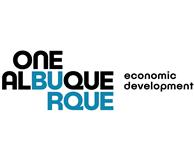 Chair: Myra GhattasVice Chairman: Tim Nisly                   Ex-Officio Member: Synthia R. Jaramillo City Legal: Leigh Brunner                                Staff:  M. Mitchell           D. Sayers           C. Nunez           R. GriegoCommissioners: Paulette Baca                              Matthew Biggs                              Kenneth J. Carson                             Cailyn Kilcup                             Michael M. Silva Jr.
                             Commissioners: Paulette Baca                              Matthew Biggs                              Kenneth J. Carson                             Cailyn Kilcup                             Michael M. Silva Jr.
                             